   ARARAQUARA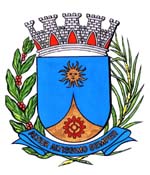     1794 /15.:  TENENTE SANTANA:DEFERIDA.Araraquara, _________________                    _________________	Indico ao Senhor  Municipal, a  de   entendimentos com a Secretaria Municipal de Trânsito e Transportes, para que seja realizado um estudo técnico para encontrar uma solução para o Trânsito excessivo de caminhões de grande porte na Avenida Atanazio Fernandes Júnior, no Bairro Jardim das Gaivotas, desta cidade.	A maioria desses caminhões é proveniente da Cutrale, e fazem transporte de “bagacinho” utilizando essa via pública para acessar as rodovias SP 255 e SP 310. Sugiro que se proíba o trânsito de caminhões no local ou então seja invertida a mão de direção, o que for melhor. A Avenida Padre José Anchieta é o caminho que alguns motoristas, desses veículos, já utilizam para acessar as citadas rodovias.Araraquara, 22 de julho de 2015.TENENTE SANTANAEM./ Caminhões na Avenida Atanazio F. Júnior